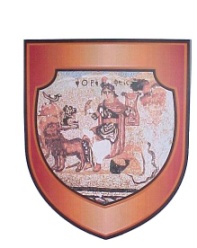 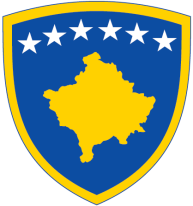 Republika e Kosovës / Republika Kosova / Republic of KosovaKomuna e Podujevës / Opština Podujevo / Municipality of Podujeva___________________________________________________________________________Drejtoria e Kulturës, Rinisë dhe SportitFormulari për aplikim për subvencione në DKRSVërejtje: 1. Aplikacioni i cili nuk përmban të dhënat dhe dokumentet e kërkuara nuk do të shqyrtohet;2. Në rast të ndryshimit të dhënave konkurruesit duhet të njoftojnë DKRS-në për ndryshime;3. Kërkesa e Klubeve/ Shoqatave të cilat nuk janë përgjigjur kërkesës së DKRS-së për plotësimin e Formularit të Sportit komunal 2018 nuk do të shqyrtohet. RUBRIKA PËR PLOTËSIM NGA ZYRTARËT E DREJTORISË SË KULTURËS1. Të dhënat personale - për aplikim individual 1. Të dhënat personale - për aplikim individual 1. Të dhënat personale - për aplikim individual 1. Të dhënat personale - për aplikim individual Emri dhe mbiemri:Emri dhe mbiemri:Data e lindjes:Gjinia:      F  /    MProfesioni:1.5. Vendi i banimit: 1.6. Kodi postar: 1.7. Komuna:1.8. Shtetësia: 1.9. Nr. i dok. të identifikimit:      1.10. Telefoni:1.11. Posta elektronike/ E-mail:1.12. A keni aplikuar paraprakisht për subvencioni në DKRS?:    Po     Jo      1.12. A keni aplikuar paraprakisht për subvencioni në DKRS?:    Po     Jo      1.13. Shënoni numrin e kontratës së fundit me DKRS-Së:1.13. Shënoni numrin e kontratës së fundit me DKRS-Së:2. Të dhënat për organizatën kulturore, rinore, klubin sportiv apo biznesin 2. Të dhënat për organizatën kulturore, rinore, klubin sportiv apo biznesin 2. Të dhënat për organizatën kulturore, rinore, klubin sportiv apo biznesin 2. Të dhënat për organizatën kulturore, rinore, klubin sportiv apo biznesin 2. Të dhënat për organizatën kulturore, rinore, klubin sportiv apo biznesin 2. Të dhënat për organizatën kulturore, rinore, klubin sportiv apo biznesin 2. Të dhënat për organizatën kulturore, rinore, klubin sportiv apo biznesin 2. Të dhënat për organizatën kulturore, rinore, klubin sportiv apo biznesin 2.1. Emri i OJQ-së, klubit sportiv, shoqata sportive:2.1. Emri i OJQ-së, klubit sportiv, shoqata sportive:2.1. Emri i OJQ-së, klubit sportiv, shoqata sportive:2.1. Emri i OJQ-së, klubit sportiv, shoqata sportive:2.1. Emri i OJQ-së, klubit sportiv, shoqata sportive:2.1. Emri i OJQ-së, klubit sportiv, shoqata sportive:2.2. Numri i regjistrimit:2.2. Numri i regjistrimit:2.3. Numri fiskal:  2.4. Ueb faqja dhe posta elektronike/ E-mail::       2.4. Ueb faqja dhe posta elektronike/ E-mail::       2.4. Ueb faqja dhe posta elektronike/ E-mail::       2.4. Ueb faqja dhe posta elektronike/ E-mail::       2.4. Ueb faqja dhe posta elektronike/ E-mail::       2.4. Ueb faqja dhe posta elektronike/ E-mail::       2.4. Ueb faqja dhe posta elektronike/ E-mail::       2.5. Adresa:2.5. Adresa:2.6. Lokacioni (qyteti/fshati):2.6. Lokacioni (qyteti/fshati):2.6. Lokacioni (qyteti/fshati):2.7. Kodi postar:2.7. Kodi postar:2.8. Numri i kontaktit: 2.9. Aktivitetet themelore: 2.9. Aktivitetet themelore: 2.9. Aktivitetet themelore: 2.10. Personi i autorizuar për përfaqësim  2.10. Personi i autorizuar për përfaqësim  2.10. Personi i autorizuar për përfaqësim  2.10. Personi i autorizuar për përfaqësim  2.10. Personi i autorizuar për përfaqësim  2.11. Numri aktual i të punësuarve: TOTAL:     ;    Femra:     ;     Meshkuj:     .2.11. Numri aktual i të punësuarve: TOTAL:     ;    Femra:     ;     Meshkuj:     .2.11. Numri aktual i të punësuarve: TOTAL:     ;    Femra:     ;     Meshkuj:     .2.11. Numri aktual i të punësuarve: TOTAL:     ;    Femra:     ;     Meshkuj:     .2.11. Numri aktual i të punësuarve: TOTAL:     ;    Femra:     ;     Meshkuj:     .2.11. Numri aktual i të punësuarve: TOTAL:     ;    Femra:     ;     Meshkuj:     .2.11. Numri aktual i të punësuarve: TOTAL:     ;    Femra:     ;     Meshkuj:     .2.11. Numri aktual i të punësuarve: TOTAL:     ;    Femra:     ;     Meshkuj:     .2.12. A keni aplikuar paraprakisht për subvencioni në DKRS?Po     Jo      2.12. A keni aplikuar paraprakisht për subvencioni në DKRS?Po     Jo      2.12. A keni aplikuar paraprakisht për subvencioni në DKRS?Po     Jo      2.12. A keni aplikuar paraprakisht për subvencioni në DKRS?Po     Jo      3. Informatat rreth projektit - Mund të zgjidhen deri tri veprimtari që përfshihen në projekt. 3. Informatat rreth projektit - Mund të zgjidhen deri tri veprimtari që përfshihen në projekt. 3.1. Emri i projektit/Titulli: 3.2. Projekti do të realizohet në zonat:     Urbane;    Rurale3.3. Sektori:      Kulturë;           Rini dhe Sport.3.4.  Projekti është:     i ri;             vazhdimësi e projektit 3.5. Shëno veprimtaritë dhe aktivitet me të cilat do të merret projekti:    Sport;    Kuotizim;    Ligjërate;    Tjetër ____________________3.6. Qëllimi i projektit – përshkruani qëllimin e projektit, përkitazi me nevojat dhe kërkesat e qytetarëve të Komunës së Podujevës në zonën urbane ose/dhe rurale. Përmbajtja do të jetë publike në listën e projekteve konkurruese. 3.7. Aktivitetet konkrete të projektit – Përshkruani aktivitetet dhe si do të organizohen ato. Varësisht prej veprimtarisë aktivitetet mund të jenë: trajnime, përfaqësim në gara, ligjërata, vullnetarizëm, etj. 3.8. Produktet e projektit – Përshkruani shërbimet dhe produktet të cilat do t’i ofroni (nëse aplikohet). Varësisht prej veprimtarisë produktet mund të jenë: 3.9. Përfituesit e projektit – Tregoni kush janë përfituesit e drejtpërdrejte dhe të tërthorët të projektit. Cilat grup mosha synon projekti, si dhe cilat grupe të interesit në përgjithësi janë përfituese.  3.10. Periudha e realizimit të projektit – data e fillimit (d/m/v) dhe data e përfundimit (d/m/v) të projektit, datat mbajtjes së aktiviteteve, lokacionet ku do të mbahen aktivitetet, koha e fillimit dhe mbarimit të aktiviteteve, etj.3.11. Rezultatet e pritura – përshkruani rezultatet e pritura gjatë dhe pas përfundimi të projektit. Tregoni nëse projekti ka gjasë të përsëritet apo edhe vazhdoj në etapa tjera të zhvillimit.3.12. Partner të projektit –  OJQ-të,sportive,shoqatat, federata, biznese private). Nëse shënoni partnerët e projektit duhet të bashkëngjitni dokumentin që konfirmon llojin e bashkëpunimit. 4. Buxheti i detajuar i projektit - Në këtë tabelë duhet të paraqiten të gjitha shpenzimet e planifikuara për realizimin e projektit; në kolonën -Kategoritë dhe përshkrimi i shpenzimeve- shënoni përshkrimin e shërbimit apo pajisjen që duhet blerë për nevoja të projektit; në kolonën – Përshkrimi i detajuar- shënoni emrin e personit që kryen shërbimin, apo/ dhe përshkrimi i pajisjeve; në kolonën – Njësia - shënoni numrin e njësisë për shërbime, kurse në rast të blerjes së pajisjeve shënohet sasia e pajisjeve të nevojshme për projekt; 4. Buxheti i detajuar i projektit - Në këtë tabelë duhet të paraqiten të gjitha shpenzimet e planifikuara për realizimin e projektit; në kolonën -Kategoritë dhe përshkrimi i shpenzimeve- shënoni përshkrimin e shërbimit apo pajisjen që duhet blerë për nevoja të projektit; në kolonën – Përshkrimi i detajuar- shënoni emrin e personit që kryen shërbimin, apo/ dhe përshkrimi i pajisjeve; në kolonën – Njësia - shënoni numrin e njësisë për shërbime, kurse në rast të blerjes së pajisjeve shënohet sasia e pajisjeve të nevojshme për projekt; 4. Buxheti i detajuar i projektit - Në këtë tabelë duhet të paraqiten të gjitha shpenzimet e planifikuara për realizimin e projektit; në kolonën -Kategoritë dhe përshkrimi i shpenzimeve- shënoni përshkrimin e shërbimit apo pajisjen që duhet blerë për nevoja të projektit; në kolonën – Përshkrimi i detajuar- shënoni emrin e personit që kryen shërbimin, apo/ dhe përshkrimi i pajisjeve; në kolonën – Njësia - shënoni numrin e njësisë për shërbime, kurse në rast të blerjes së pajisjeve shënohet sasia e pajisjeve të nevojshme për projekt; 4. Buxheti i detajuar i projektit - Në këtë tabelë duhet të paraqiten të gjitha shpenzimet e planifikuara për realizimin e projektit; në kolonën -Kategoritë dhe përshkrimi i shpenzimeve- shënoni përshkrimin e shërbimit apo pajisjen që duhet blerë për nevoja të projektit; në kolonën – Përshkrimi i detajuar- shënoni emrin e personit që kryen shërbimin, apo/ dhe përshkrimi i pajisjeve; në kolonën – Njësia - shënoni numrin e njësisë për shërbime, kurse në rast të blerjes së pajisjeve shënohet sasia e pajisjeve të nevojshme për projekt; 4. Buxheti i detajuar i projektit - Në këtë tabelë duhet të paraqiten të gjitha shpenzimet e planifikuara për realizimin e projektit; në kolonën -Kategoritë dhe përshkrimi i shpenzimeve- shënoni përshkrimin e shërbimit apo pajisjen që duhet blerë për nevoja të projektit; në kolonën – Përshkrimi i detajuar- shënoni emrin e personit që kryen shërbimin, apo/ dhe përshkrimi i pajisjeve; në kolonën – Njësia - shënoni numrin e njësisë për shërbime, kurse në rast të blerjes së pajisjeve shënohet sasia e pajisjeve të nevojshme për projekt; 4. Buxheti i detajuar i projektit - Në këtë tabelë duhet të paraqiten të gjitha shpenzimet e planifikuara për realizimin e projektit; në kolonën -Kategoritë dhe përshkrimi i shpenzimeve- shënoni përshkrimin e shërbimit apo pajisjen që duhet blerë për nevoja të projektit; në kolonën – Përshkrimi i detajuar- shënoni emrin e personit që kryen shërbimin, apo/ dhe përshkrimi i pajisjeve; në kolonën – Njësia - shënoni numrin e njësisë për shërbime, kurse në rast të blerjes së pajisjeve shënohet sasia e pajisjeve të nevojshme për projekt; #Kategoritë dhe përshkrimi i shpenzimevePërshkrimi i detajuarNjësia Çmimi për njësi Totali1€ 2€ 3€ 4€ 5€ 6€ 7€ 8€ 9€ 101112... shto më shumë rreshta sipas nevojës€ Totali  Totali  Totali   € 5. Plani financiar – 5.1. shëno totalin e subvencioneve që kërkohen nga Drejtoria e Kulturës, Rinisë dhe Sportit linjat buxhetore që mbulohen me këtë shumë; 5.2. shëno totalin e fondeve të siguruara nga donatorët e jashtëm dhe linjat buxhetore që mbulohen me këtë shumë; 5.3. shëno totalin e vlerës së fondeve vetanake, si dhe shërbimeve dhe pajisjeve të tjera të cilat janë dhënë për shfrytëzim pa nevojë kompensimi. Komisioni ka mundësinë të përzgjedhë cilat linja buxhetore të mbulohen nga fondet e Komunës; 5.4. shëno listën e donatorëve, institucioneve dhe kompanive prej të cilave janë siguruar fondet tjera (p.sh. MKRS, Soros, Posta dhe Telekomi i Kosovës, etj.)5. Plani financiar – 5.1. shëno totalin e subvencioneve që kërkohen nga Drejtoria e Kulturës, Rinisë dhe Sportit linjat buxhetore që mbulohen me këtë shumë; 5.2. shëno totalin e fondeve të siguruara nga donatorët e jashtëm dhe linjat buxhetore që mbulohen me këtë shumë; 5.3. shëno totalin e vlerës së fondeve vetanake, si dhe shërbimeve dhe pajisjeve të tjera të cilat janë dhënë për shfrytëzim pa nevojë kompensimi. Komisioni ka mundësinë të përzgjedhë cilat linja buxhetore të mbulohen nga fondet e Komunës; 5.4. shëno listën e donatorëve, institucioneve dhe kompanive prej të cilave janë siguruar fondet tjera (p.sh. MKRS, Soros, Posta dhe Telekomi i Kosovës, etj.)5. Plani financiar – 5.1. shëno totalin e subvencioneve që kërkohen nga Drejtoria e Kulturës, Rinisë dhe Sportit linjat buxhetore që mbulohen me këtë shumë; 5.2. shëno totalin e fondeve të siguruara nga donatorët e jashtëm dhe linjat buxhetore që mbulohen me këtë shumë; 5.3. shëno totalin e vlerës së fondeve vetanake, si dhe shërbimeve dhe pajisjeve të tjera të cilat janë dhënë për shfrytëzim pa nevojë kompensimi. Komisioni ka mundësinë të përzgjedhë cilat linja buxhetore të mbulohen nga fondet e Komunës; 5.4. shëno listën e donatorëve, institucioneve dhe kompanive prej të cilave janë siguruar fondet tjera (p.sh. MKRS, Soros, Posta dhe Telekomi i Kosovës, etj.)5. Plani financiar – 5.1. shëno totalin e subvencioneve që kërkohen nga Drejtoria e Kulturës, Rinisë dhe Sportit linjat buxhetore që mbulohen me këtë shumë; 5.2. shëno totalin e fondeve të siguruara nga donatorët e jashtëm dhe linjat buxhetore që mbulohen me këtë shumë; 5.3. shëno totalin e vlerës së fondeve vetanake, si dhe shërbimeve dhe pajisjeve të tjera të cilat janë dhënë për shfrytëzim pa nevojë kompensimi. Komisioni ka mundësinë të përzgjedhë cilat linja buxhetore të mbulohen nga fondet e Komunës; 5.4. shëno listën e donatorëve, institucioneve dhe kompanive prej të cilave janë siguruar fondet tjera (p.sh. MKRS, Soros, Posta dhe Telekomi i Kosovës, etj.)Buxheti i përgjithshëmBuxheti i përgjithshëmBuxheti i përgjithshëmBuxheti i përgjithshëm5.1.Shuma e subvencionit të kërkuar nga DKRS €5.2.Fondet e siguruara nga donator të  jashtëm:€5.3.Fondet vetanak€                    TOTALI                     TOTALI 6. Informatat mbi bankën - duhet të plotësohen me kopjen e vërtetimit të bankës dhe kopjen e letërnjoftimit të personit të autorizuar, dokumente që duhet të bashkëngjitet në rubrikën -dokumente shtesë.6. Informatat mbi bankën - duhet të plotësohen me kopjen e vërtetimit të bankës dhe kopjen e letërnjoftimit të personit të autorizuar, dokumente që duhet të bashkëngjitet në rubrikën -dokumente shtesë.6. Informatat mbi bankën - duhet të plotësohen me kopjen e vërtetimit të bankës dhe kopjen e letërnjoftimit të personit të autorizuar, dokumente që duhet të bashkëngjitet në rubrikën -dokumente shtesë.6.1. Emri i bankës6.2. Emri/lokacioni i degës6.3. Numri i llogarisë6.4. Emri i mbajtësit të llogarisë (individit, OJQ-së, biznesit) dhe personit të autorizuar 6.4. Emri i mbajtësit të llogarisë (individit, OJQ-së, biznesit) dhe personit të autorizuar 6.4. Emri i mbajtësit të llogarisë (individit, OJQ-së, biznesit) dhe personit të autorizuar 7. Shtojcat7. ShtojcatProjektit t’i bashkëngjitni dokumentet përkatëse të obliguara si në vijim, dhe dokumentet shtesë për plotësim të projektit, sipas nevojës.  Ju lutem shënoni në katrorët në vijim cilat dokumenti i keni bashkëngjitur këtij aplikacioni. Projektit t’i bashkëngjitni dokumentet përkatëse të obliguara si në vijim, dhe dokumentet shtesë për plotësim të projektit, sipas nevojës.  Ju lutem shënoni në katrorët në vijim cilat dokumenti i keni bashkëngjitur këtij aplikacioni. BashkëngjiturDokumentetTë jeni të regjistruara në DKRS-sëKopja e letërnjoftimit apo pasaportës e individit ose/dhe e personit të autorizuar në OJQ, klub apo biznes Kopja e vërtetimit për llogarinë bankare e individit ose e OJQ-së, klubit apo biznesitKopja e certifikatës së regjistrimit për OJQ-të, klubet apo biznesetKopja e certifikatës së numrit fiskal për OJQ-të, klubet apo biznesetDëshminë për fondet e siguruara nga pika 5.2.Të tjerat (specifiko):      8. Nënshkrimi 8. Nënshkrimi 8. Nënshkrimi Vërtetoj se informatat e ofruara në këtë aplikacion janë të vërteta, të plota dhe të sakta me aq sa jam unë në dijeni. E kuptoj që prezantimi i gabueshëm apo lëshimi material në këtë formular apo në dokumentet e tjera të kërkuara mund të më diskualifikojë mua dhe OJQ-në / biznesin nga procesi i përzgjedhjes për subvencione. Vërtetoj se informatat e ofruara në këtë aplikacion janë të vërteta, të plota dhe të sakta me aq sa jam unë në dijeni. E kuptoj që prezantimi i gabueshëm apo lëshimi material në këtë formular apo në dokumentet e tjera të kërkuara mund të më diskualifikojë mua dhe OJQ-në / biznesin nga procesi i përzgjedhjes për subvencione. Vërtetoj se informatat e ofruara në këtë aplikacion janë të vërteta, të plota dhe të sakta me aq sa jam unë në dijeni. E kuptoj që prezantimi i gabueshëm apo lëshimi material në këtë formular apo në dokumentet e tjera të kërkuara mund të më diskualifikojë mua dhe OJQ-në / biznesin nga procesi i përzgjedhjes për subvencione. 8.1. Data dhe vendi: 8.2. Emri dhe mbiemri::
     8.3. Nënshkrimi: